День независимости России.         12.06.2018г. в селе Бурлацкое прошли 2 мероприятия:- концерт, посвященный Дню независимости России, - отчетный концерт танцевальных коллективов Дома Культуры села Бурлацкое.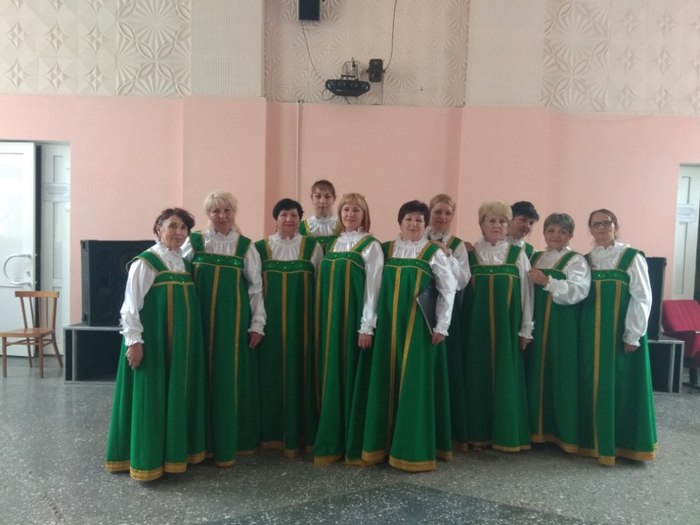 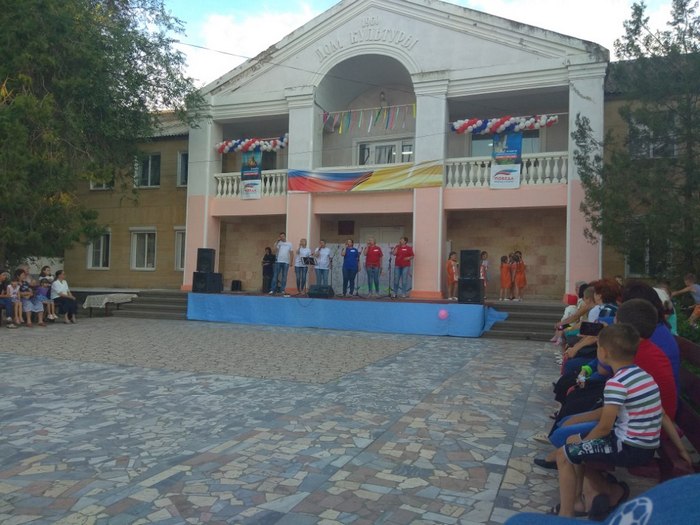 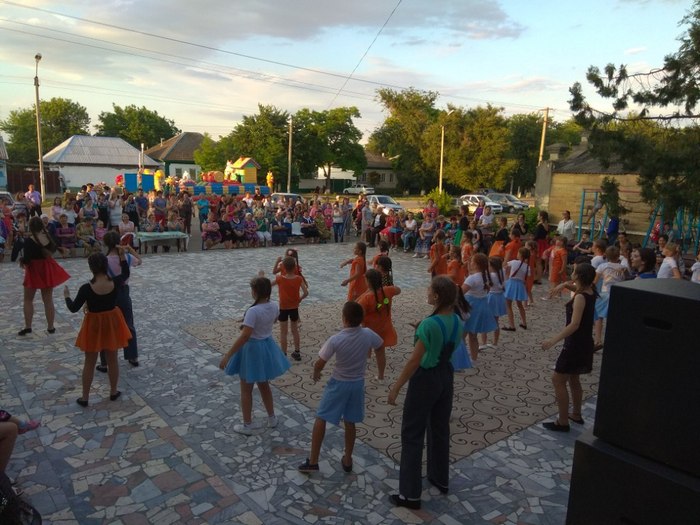 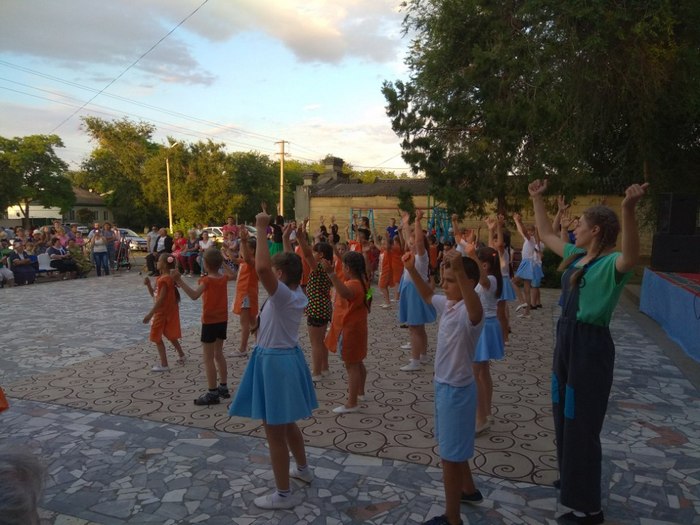 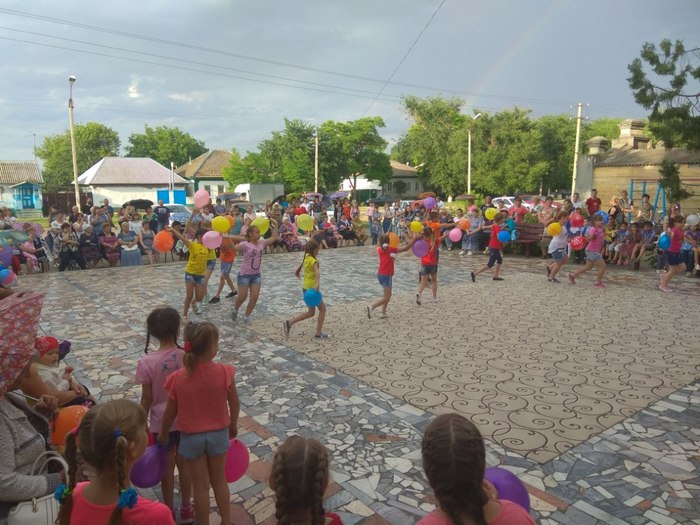 